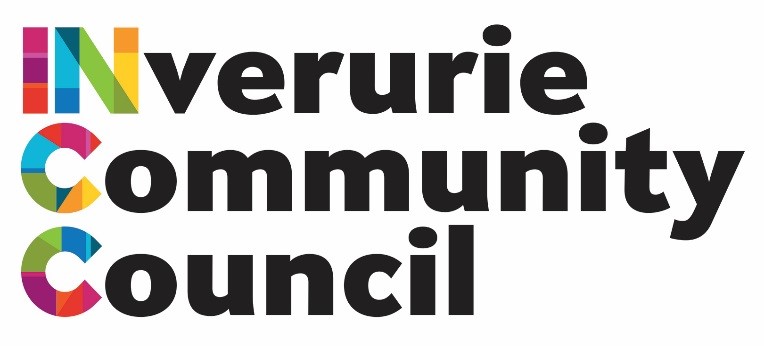 INVERURIE COMMUNITY COUNCIL MINUTES 18th November, 2019Date:16th December, 2019Meeting time and place:     19.00 -21.10 hrs St Mary’s SEC Hall – InverurieSubject:Minutes of Inverurie Community Council MeetingPresent:Colin Wood (CW)(Chairman), Heather Watt (HW)(Secretary), Ron Reid (RR)(Treasurer), John Sangster (JS)(Vice-Chair), Alison Auld (AA), Martin Auld (MA), Doreen Cameron (DC), Mike Hebenton (MH), Archie Peebles (AP), Fiona Peebles (FP), Jane Summersgill (Jane S.).Aberdeenshire Councillors: Cllr Baillie, Cllr Berry, Cllr Ewenson,In Attendance:Phyllis Gordon, Shane Omale, Ben Sharpe, Katrina SharpeApologies:Gary Forbes (GF) , Mike Hebenton (MH), ), Fiona Peebles (FP), Jane Summersgill (Jane S.), Cllr Whyte.NOItemAction ByDate Required1.Presentation: by Inverurie Scout Ben Sharpe entitled “Ben’s World Scout Jamboree Adventure 2019”1.Welcome and ApologiesCW welcomed all to the meeting and made apologies as listed above.2.Declarations of InterestBoth at start and during the meeting:- AP (Menshed) MA and JS (Ury Riverside Park), Cllr Ewenson declared a connection to planning applicant, CW declared he had done a bit of work for Health Centre Applicant around 15 years previous, SR (Community Youth Café & Live Life Aberdeenshire).3.4.Police ReportNone Received. HW to email and ask for a copy to circulateMinutes of Previous Meeting.The minutes of the meeting on 18th November, 2019 were approved.  Proposed by AA and seconded by RRHW23/12/195.Matters Arising Matters arising from the minutes of the meeting on 18th November, 2019Secretary ReportCW had approached Sandra at Computers and Integration to enquire about help with Cloud Storage.  Sandra happy to do so and was agreed to take up this offer in the New Year.HW to circulate Blackhall Road letter from ICC to Martin Hall to all. Along with RPM 15 as discussed in Cllr Berry’s report.Treasurer’s ReportHW been to RBS with proof of addressBlackhall RoadHW to circulate RPM 15 to all and Cllr Berry agreed to ask him to provide more information about the numbers involved and also to clarify what Is a “continental crossing”Secretary Report/CorrespondenceHW to continue email correspondence with Aberdeenshire Quarriers Carer Support services to ask for more information about ‘Respitality’ Project.School Drop off/Pick Up IssuesCllr Berry informed ICC that their ward meeting for 18th December, 2019 had been cancelled and they would bring it up at their next ward meeting in the New Year.AP had mentioned the above at Community Council Forum and was told the Police did know of the problem.AOCBHW to circulate MA/RR’s email that was sent to Bruce Strachan in Aberdeenshire Council Planning Department enquiring about their planning policy for winter maintenance of new builds in Inverurie.HWHWHWCllrs18.12.1918.12.1920.12.1920206.Secretary Report/CorrespondenceHW reported that ICC laptop making a clicking news and often does not turn on at first attempt.  ICC agreed to invest in a new one in January, 2020 after a suitable specification was agreed between members. ICC happy to co-ordinate VE75 events with Inverurie Events.  HW and AA already on Inverurie Events Committee.7.Treasurer’s ReportNo movement in accounts since last meeting.  Still wating on RBS to finalise change in account signatures.  8.Aberdeenshire Councillors ReportsCllr Berry, Cllr Ewenson and Cllr Whyte (Report’s Attached).9.Community Council ProjectsHeritage WalksMH passed around Draft which he hoped would be finalised in the New Year.TwinningAP in FP’s absence stated there had not yet been a meeting date agreed.Ury Riverside ParkMA reported there had been another 200 trees planted since last ICC meeting. New Website at Uryriversidepark.com.  Park Runs are going well.MH202010.Short Term & Other Working GroupsGroups A to E (Short Life Working Group Reports CW said most popular posts were about the opening of the new Waste Water Treatment Works and Energy from Waste Public Consultation on ICC social media sites. Planning & LicensingFormer Health Centre Planning ApplicationICC members voiced some concerns about the proposal and agreed to invite their Agent to give a presentation at our January meeting. PLSC to write asking for more time to consider application.Sub Group Report – to be taken off agenda at this time Weekly List ConsiderationMenshed application for allotments PLSC to ask for more time to considerProxy ApplicationsCriteria to be circulated for commentRepresentation Reports – Inverurie Events, GNMCSGHW thanked all who helped marshal at various Xmas events which had all be a great success.HWPLSCPLSCRR18.12.1923.12.1923.12.1923.12.1911.Local Development Plan – Vision for InverurieAll agreed to support final version of PLSC Vision for Inverurie.  CW to publish on ICC website and our social media.CW30.12.1912.Any Other Competent BusinessSR suggested to add Aberdeenshire Council’s Budget Consultation to ICC January Agenda.  ICC agreed.RR wanted to note progress made of A2I Dualling or rail to Inverurie.  Aberdeenshire Cllrs to give update on Integrated Travel Transport Hub.CW brought to ICC attention that Paul Davison had requested a discussion about the possibility of a Superdepot at Thainstone rather than utilise existing Aberdeenshire Council land on Harlaw Road. CW asked if ICC wanted to discuss this further at our January meeting.  ICC decided not to discuss this further.  HW to email Paul Davison.HWCllrsHW13.01.20Throughout202020.12.1913.Closure Time and Date of Next MeetingThe meeting closed at 21.10.The next meeting will be on 20th January, 2020 at 7.00 pm in St Marys SEC Hall.Future Meetings in 2020: Minutes Produced by:Heather WattDate of Draft Minutes17.12.19Draft Minutes Reviewed by Members:Minutes Approved:Signed:Date: